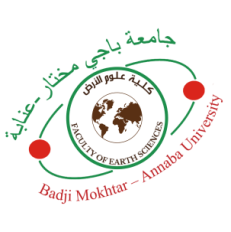 	PLANNING DES EXAMENS DE RATTRAPAGE DU 1er semestre2023 - 20241ere ANNEE LICENCE  GÉOLOGIEENSEIGNANT RESPONSABLEMATIEREDATEHEURESALLEMr. LARABAGéologie1Lundi 03/06/202408h30-10h00C.2.1 C.2.2Mr. BENCHAARTechniques d’expression1Lundi 03/06/202410h30-12h00C.2.1 C.2.2Mme AIDIMathématique 1Mardi 04/06/202408h30-10h00C.2.1 C.2.2Mr. SOBHIInformatique 1Mardi 04/06/202410h30-12h00C.2.1 C.2.2Mme. MESSIKHBiologie 1Mercredi 05/06/202408h30-10h00C.2.1 C.2.2Mme. OUCHENANEChimie 1Mercredi 0506/202410h30-12h00C.2.1 C.2.2Mr. CHOUIALPhysique 1Jeudi 06/06/202408h30-10h00C.2.1 C.2.2Mr .KHANCHOULGéomorphologieJeudi06/06/202410h30-12h00C.2.1 C.2.2